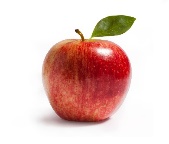 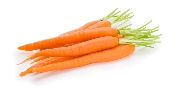 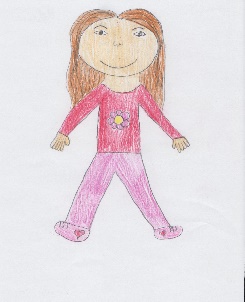 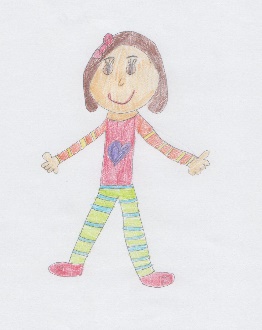 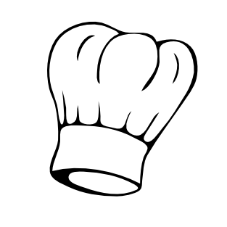 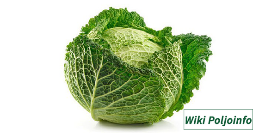 JELOVNIK ZA RAZDOBLJE OD 12. 2. DO 16. 2. 2024.DAN U TJEDNU      DORUČAKRUČAKUŽINAPONEDJELJAKSlani klipić, jogurt voćeVarivo s puretinom mahunama i krumpirom, kukuruzni kruhMuffin čokoladaUTORAKKrafna, čokoladno mlijeko, voćePileći medaljoni, rižoto s tikvicama , salata cikla, kruhPutar štangicaSRIJEDAČokoladne pahuljice s mlijekom, bananaZapečeni štrukli sa sirom i vrhnjemVoćni jogurtČETVRTAKGraham pecivo, šunka \ sir, salata, kefir, voćeTeleće šnicle u umaku od povrća, njoki, salata radič, kruhČokoladni kolačPETAKAlpski kruh, sirni namaz s povrćem, čaj, voćePanirani kolutići lignje, restani krumpir, salata cikla, kruhPuding vanilija